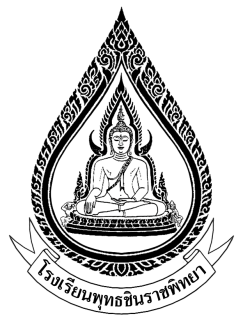 โรงเรียนพุทธชินราชพิทยา  แนวทางจัดการเรียนการสอนและการวัดผลประเมินผลรายวิชาสังคมศึกษา (ส21101) ภาคเรียนที่ 1/2559 ชั้นมัธยมศึกษาปีที่ 1ครูผู้สอน  นายดิเรก   ทองหนัก1. รายละเอียดเบื้องต้น	1.1 จำนวนหน่วยกิต............ หน่วยกิตชั่วโมงเรียน.........ชั่วโมง:  สัปดาห์  ..........ชั่วโมง : ภาคเรียน  	1.2คะแนนและสัดส่วนคะแนน     คะแนนเต็ม 100 คะแนนประกอบด้วย  คะแนนระหว่างภาค...........คะแนน  ปลายภาค.........คะแนน2. ตัวชี้วัด/ผลการเรียนรู้	2.1...............................................................................................................................................................	2.2...............................................................................................................................................................	2.3...............................................................................................................................................................	2.4...............................................................................................................................................................	2.5...............................................................................................................................................................	2.6...............................................................................................................................................................3.  ผังการเก็บคะแนน4. การเข้าร่วมกิจกรรมในการเรียนการสอน	4.1 นักเรียนจะต้องเข้าเรียนในชั้นเรียน  โดยมีเวลาเรียนไม่น้อยกว่า  80 % ซึ่งเท่ากับจำนวนเวลา32  ชั่วโมง  จากเวลาเรียนเต็ม 40ชั่วโมง	4.2 นักเรียนทุกคนต้องเข้าร่วมกิจกรรมการเรียนรู้ที่ครูจัดให้  หากมีเหตุผลและความจำเป็นที่ไม่อาจร่วมกิจกรรมได้ต้องได้รับอนุญาตจากครู  และต้องจัดทำกิจกรรมตามที่ได้รับมอบหมายเพื่อทดแทน 	4.3…………………………………………………………………………………………………………………………………………….5. การวัดผลประเมินผล	5.1 คะแนนระหว่างเรียน	     1) งานที่มอบหมายใบงาน  แบบฝึกหัด  รายงานการศึกษาค้นคว้าลักษณะทางสังคมวัฒนธรรมของประเทศในกลุ่มประชาคมอาเซียน  รายงานโครงงานเชิงสำรวจเศรษฐกิจพอเพียงในท้องถิ่น     2) การสอบย่อยระหว่างเรียน     3) การสอบกลางภาค  สอบโดยใช้ข้อสอบแบบปรนัยจำนวน 40 ข้อ อัตนัย 1 ข้อ	5.2 การสอบปลายภาค	     สอบปลายภาคโดยใช้ข้อทดสอบแบบปรนัยจำนวน  60 ข้อ อัตนัย 2 ข้อ6. เงื่อนไขการติด ร 	6.1 ขาดสอบปลายภาคเรียน	6.2 ไม่ส่งรายงานโครงงานเชิงสำรวจเศรษฐกิจพอเพียงในท้องถิ่นเกณฑ์การตัดสินผลการเรียน						ลงชื่อ.............................................ผู้สอน                (.............................................)ลงชื่อ............................................หัวหน้ากลุ่มสาระฯ ลงชื่อ..........................................รองผู้อำนวยการฝ่ายบริหารวิชาการ(.........................................)(นายนุกูล   อ่ำอ่วม)ตารางข้อมูลตรวจสอบเวลาเรียนหน่วยการเรียนรู้ตัวชี้วัด/ผลการเรียนรู้ (หมายเลขข้อ)คะแนนคะแนนคะแนนคะแนนคะแนนคะแนนหน่วยการเรียนรู้ตัวชี้วัด/ผลการเรียนรู้ (หมายเลขข้อ)ระหว่างเรียน(60)ระหว่างเรียน(60)ระหว่างเรียน(60)ระหว่างเรียน(60)กลางภาค(20)ปลายภาค(20)หน่วยการเรียนรู้ตัวชี้วัด/ผลการเรียนรู้ (หมายเลขข้อ)ก่อนกลางภาคก่อนกลางภาคหลังกลางภาคหลังกลางภาคกลางภาค(20)ปลายภาค(20)หน่วยการเรียนรู้ตัวชี้วัด/ผลการเรียนรู้ (หมายเลขข้อ)สอบชิ้นงาน/ภาระงานสอบชิ้นงาน/ภาระงานกลางภาค(20)ปลายภาค(20)รวมรวมรวมทั้งหมดรวมทั้งหมด100100100100100100ผลการเรียนคะแนนความหมาย480 - 100ดีเยี่ยม3.575 - 79ดีมาก370 – 74ดี2.565 – 69ค่อนข้างดี260 – 64ปานกลาง1.555 – 59พอใช้150 – 54ผ่านเกณฑ์ขั้นต่ำ00 - 49ไม่ผ่านเกณฑ์รรอการตัดสินและยังตัดสินผลการเรียนไม่ได้เช่น ไม่ได้สอบกลางภาค/ปลายภาค/ไม่ส่งงานที่เป็นส่วนหนึ่งของการตัดสินผลการเรียนมสไม่มีสิทธิ์สอบปลายภาคจำนวนหน่วยกิตเวลาเรียนเวลาเรียนเวลาเรียนจำนวนหน่วยกิตเวลาเรียนเต็มคิด 18 สัปดาห์เวลาเรียนร้อยละ 80เวลาเรียนร้อยละ 600.51814111.03629221.55443322.0725843